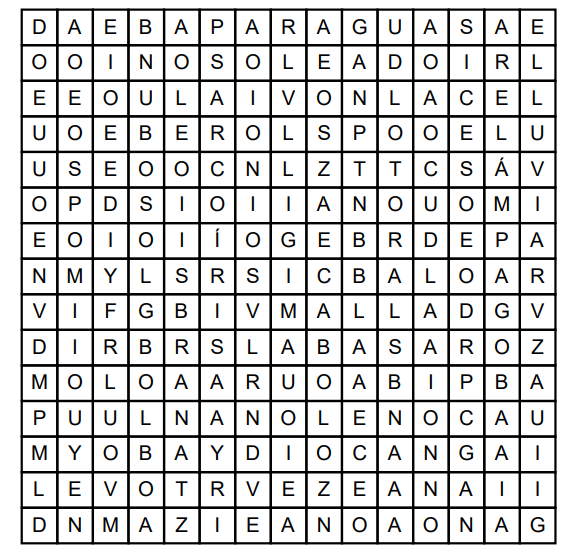 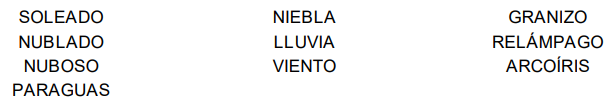 ESCRIBE 5 ORACIONES USANDO ALGUNAS DE ESTAS PALABRAS